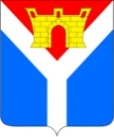 АДМИНИСТРАЦИЯ УСТЬ-ЛАБИНСКОГО ГОРОДСКОГО ПОСЕЛЕНИЯУСТЬ-ЛАБИНСКОГО РАЙОНАП О С Т А Н О В Л Е Н И Еот 06.10.2023                                                                                                       № 775город Усть-ЛабинскО внесении изменения в постановление администрации Усть-Лабинского городского поселения Усть-Лабинского района от 10 декабря 2022 г.№ 924 «О создании конкурсной комиссии по проведению открытого конкурса по отбору управляющей организации для управления многоквартирным домом на территории Усть-Лабинского городского поселенияУсть-Лабинского района»В связи с кадровыми изменениями в администрации Усть-Лабинского городского поселения Усть-Лабинского района, в соответствии с постановлением Правительства Российской Федерации от 6 февраля 2006 года № 75 «О порядке проведения органом местного самоуправления открытого конкурса по отбору управляющей организации для управления многоквартирным домом» п о с т а н о в л я ю: 	1. Внести в постановление администрации Усть-Лабинского городского поселения Усть-Лабинского района от 10 декабря 2020 г. № 924 «О создании конкурсной комиссии по проведению открытого конкурса по отбору управляющей организации для управления многоквартирным домом 
на территории Усть-Лабинского городского поселения Усть-Лабинского района» изменение, изложив приложение 1 в новой редакции согласно приложению к настоящему постановлению.	2. Признать утратившим силу постановление администрации 
Усть-Лабинского городского поселения Усть-Лабинского района 
от 28 декабря 2022г. № 964 «О внесении изменения в постановление администрации Усть-Лабинского городского поселения Усть-Лабинского района от 10 декабря 2020 г. № 924 «О создании конкурсной комиссии 
по проведению открытого конкурса по отбору управляющей организации 
для управления многоквартирным домом на территории Усть-Лабинского городского поселения Усть-Лабинского района».3. Отделу по общим и организационным вопросам администрации 
Усть-Лабинского городского поселения Усть-Лабинского района 
(Владимирова М.А.) обнародовать настоящее постановление путем размещения 
его на официальном сайте администрации Усть-Лабинского городского поселения Усть-Лабинского района в информационно-телекоммуникационной сети «Интернет» и на информационных стендах МБУК «Центральная районная библиотека МО Усть-Лабинский район».4. Контроль за выполнением настоящего постановления возложить 
на заместителя главы Усть-Лабинского городского поселения Усть-Лабинского района Прокопенко С.С.5. Настоящее постановление вступает в силу после его официального обнародования.Глава Усть-Лабинского городского поселенияУсть-Лабинского района         					            Д.Н. СмирновПРИЛОЖЕНИЕ к постановлению администрации Усть-Лабинского городского поселения Усть-Лабинского районаот 06.10.2023 № 775СОСТАВ конкурсной комиссии по проведению открытого конкурсапо отбору управляющей организации для управления многоквартирным домом, на территории Усть-Лабинского городского поселения Усть-Лабинского районаИсполняющий обязанностиначальника отдела по вопросамжилищно – коммунального хозяйства и благоустройства администрации Усть-Лабинского городского поселения Усть-Лабинского района                                                                            О.В. БугайПрокопенкоСергей Сергеевич- заместитель главы Усть-Лабинского городского поселения Усть-Лабинского района, председатель комиссии;НикифоровИгорь Сергеевич- начальник отдела по вопросам жилищно – коммунального хозяйства и благоустройства администрации Усть-Лабинского городского поселения Усть-Лабинского района, заместитель председателя комиссии;Бугай Ольга Владимировна- главный специалист отдела по вопросам жилищно  коммунального хозяйства и благоустройства администрации Усть-Лабинского городского поселения Усть-Лабинского района, секретарь комиссии.Члены комиссии:Выскубов Сергей Владимирович- депутат Совета Усть-Лабинского городского поселения Усть-Лабинского района (по согласованию);Григорова Мария Михайловна- начальник юридического отдела администрации Усть-Лабинского городского поселения                          Усть-Лабинского района;Никонова Светлана Анатольевна- начальник финансового отдела администрации Усть-Лабинского городского поселения                             Усть-Лабинского района;Пономарев Сергей Николаевич- депутат Совета Усть-Лабинского городского поселения Усть-Лабинского района (по согласованию).